Delta Module 1 course – Application FormPersonal information & backgroundContact detailsConditions of ApplicationAcceptance onto the Cambridge Delta Module 1 course at InterPress IH Almaty is subject to successful completion of the application form, pre-interview task and an interview.Acceptance on a course does not mean a place has been reserved for you. A place cannot be reserved until a deposit has been paid. The balance of the full fee must be paid no later than one week before the start of the course. Deposits and fees are not transferable.Fees are not refundable, even if the candidate stops taking the course in a week. The course will run as long as there are sufficient participants.  Course dates may be changed at the discretion of the centre. It is important to note that the course will be conducted online via the ZOOM learning platform. To participate in the input sessions, you will need to have a registered free Zoom account. You will be provided with the instructions on how to install Zoom and create an account in the system. You will therefore need to have a computer with a good internet connection, camera and microphone. Please note:It is the trainee’s responsibility to provide your own computer equipment with a good internet connection so that you can access the online Delta Module 1 course. There is no full or partial reimbursement of the course fee for the Trainees due to technical and/or internet access failure.Certificates are issued by InterPress IH based on 100% attendance and assignments submission and are forwarded to your e-mail addresses at the end of the course.We look forward to welcoming you to our online Delta Module 1 course.Candidate’s signature (type in ) ____________               Date_________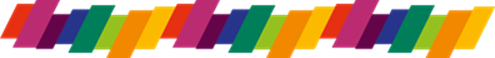 First nameSurnameStarting onDate of birthNationality First languageOther languages (CEFR)EducationSecondary & HigherQualification / training(include details)Experience post-certificate(include length and context)Experience (overall)EmailTelephoneAre you aware of any pre-existing condition which could affect your performance on the course or your ability to complete the course? If so, please provide details.Yes  No Is there any other information the centre should be aware of? If so, please provide details.Yes  No Reference (name, position, contact info)Why did you choose InterPress IH Almaty?